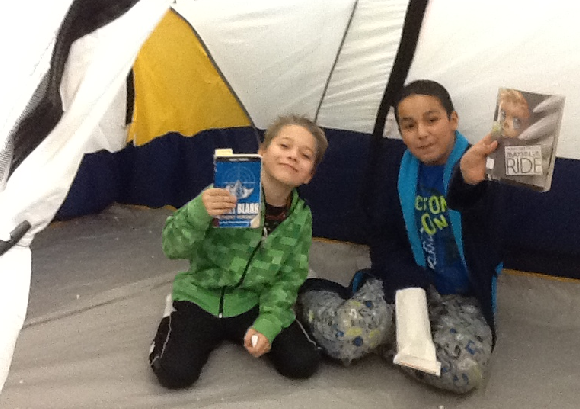 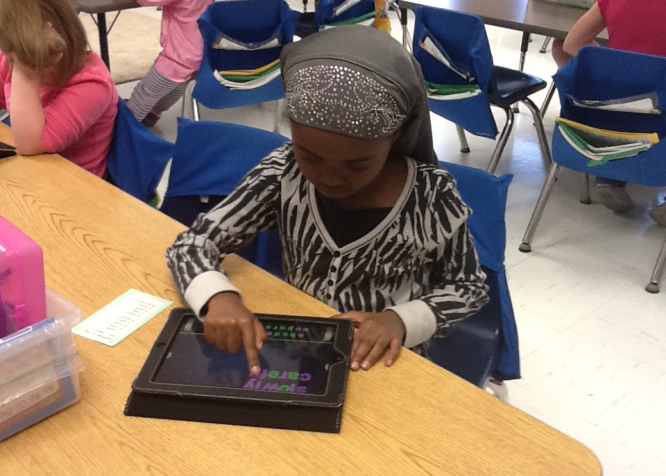 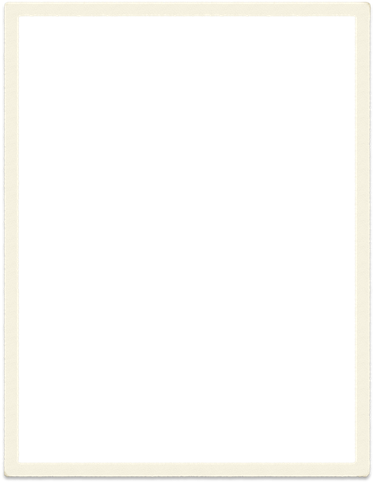 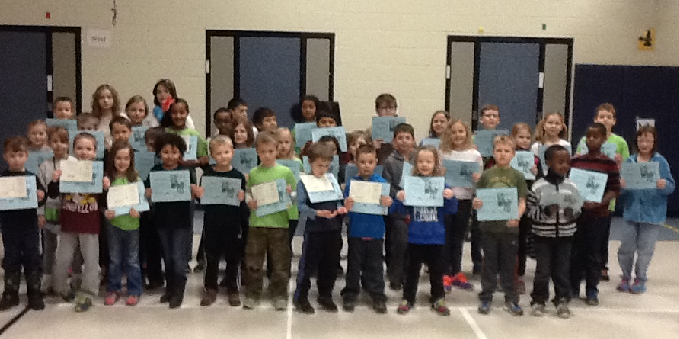 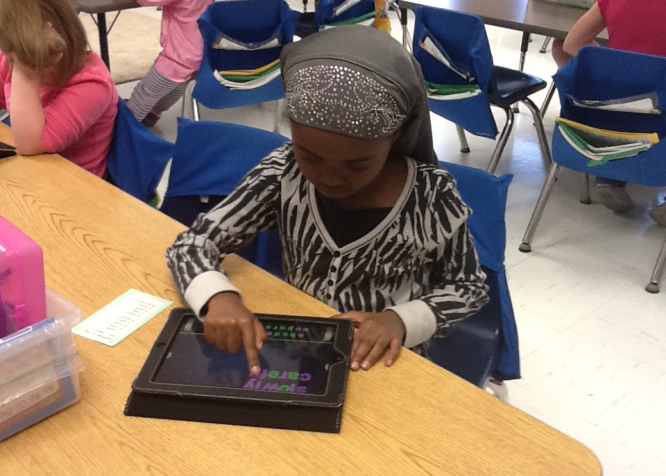 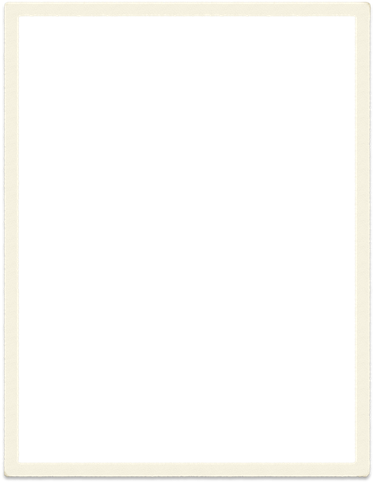 Longfellow 45-15 District Wide Option Elementary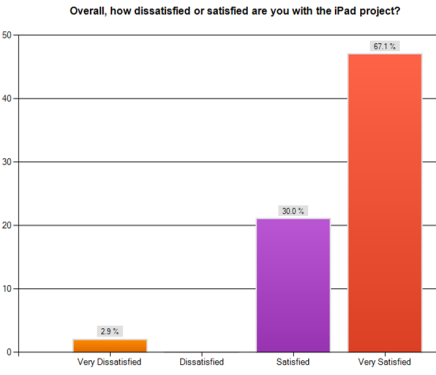 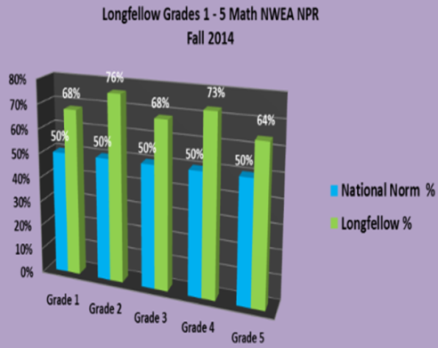 ISD 535Rochester, Minnesota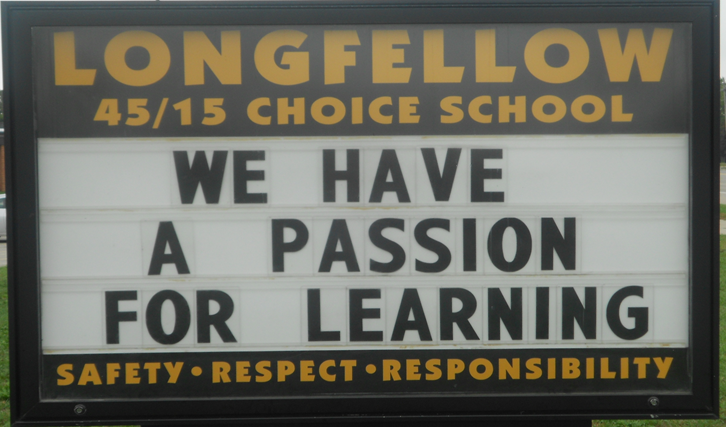 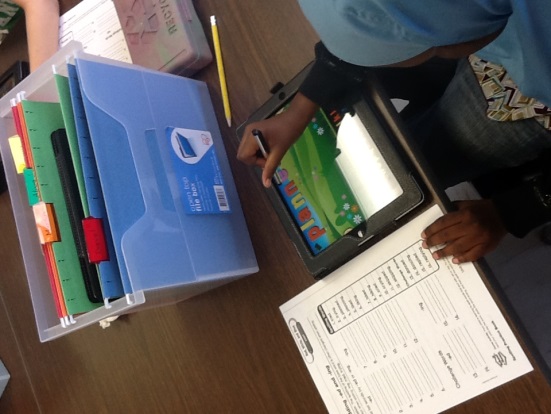 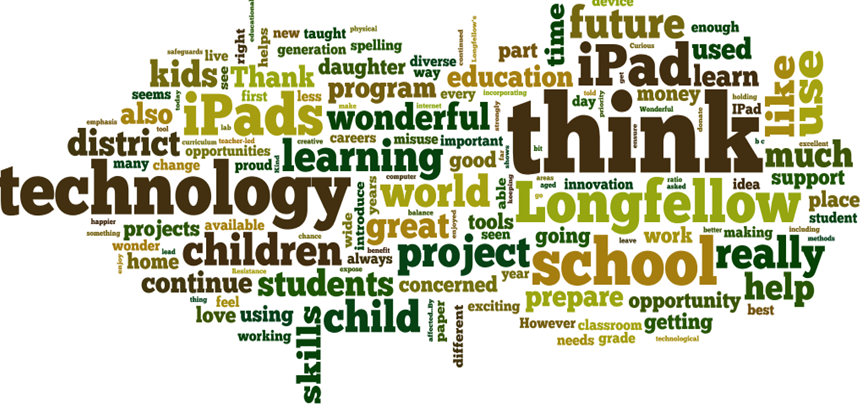 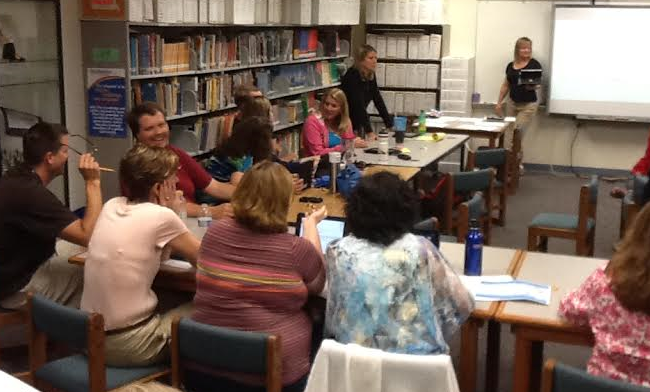 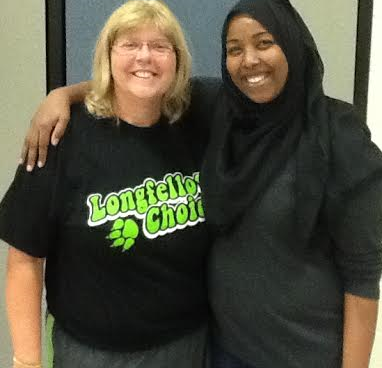 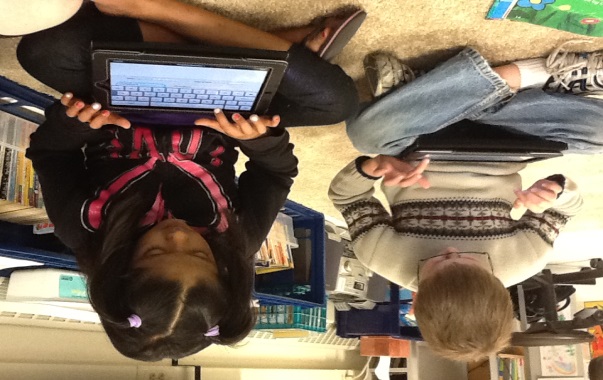 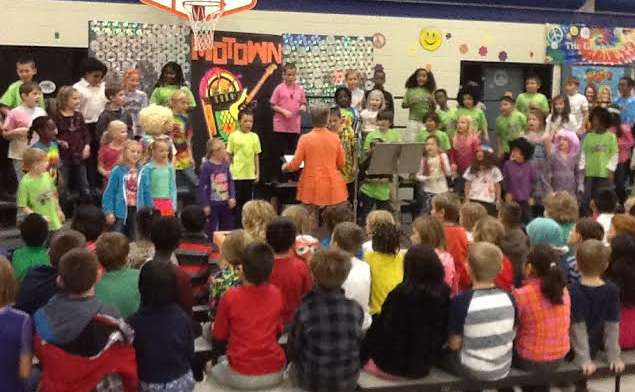 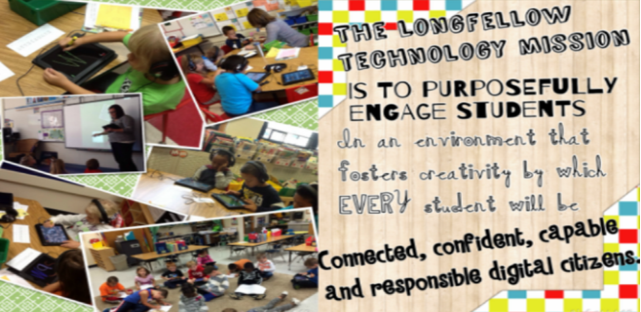 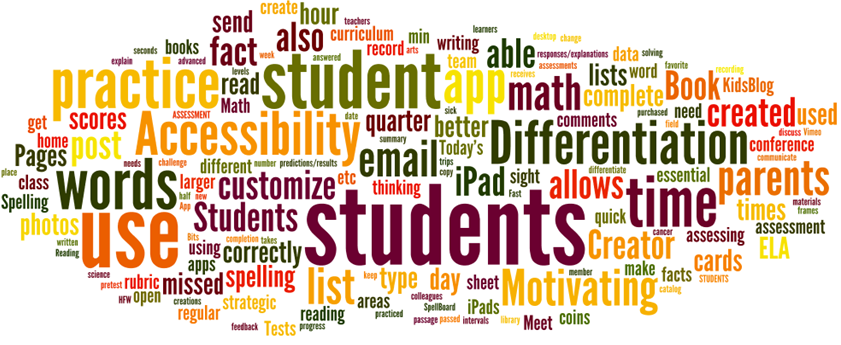 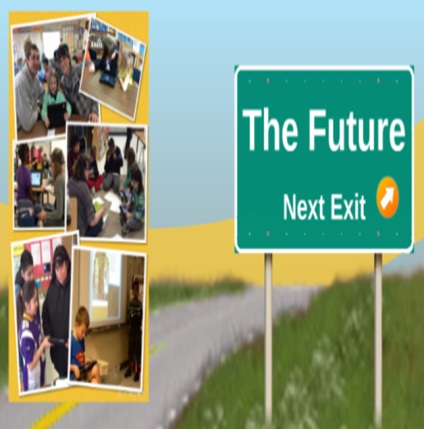 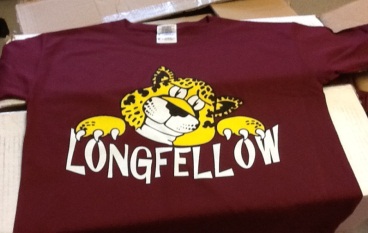 Longfellow AchievementsSince 2010, Longfellow students in four ethnicity subgroups (Hispanic, Black, Asian/Pacific Islander and White) categories have outperformed state proficiency rates in the same four subgroups 95% of the time on MCA reading and math assessments.Longfellow received the Minnesota Campaign for Achievement (MINNCAN) award in 2013 for outstanding Latino and and Black student performance.Longfellow received the Minnesota Business Partnership Future’s Award in 2011 representing greater Minnesota for achievement gap reductions.Key Attributes of Longfellow Success45-15 instructional calendar Currently in our 19th year as a year-round school.All day, every day kindergarten for over 10 years.Data collaboration team meetings every sixth day for extended periods of time that are inclusive of all staff that work with grade level teams.Annual book studies for staff.Focus, by Mike Schmoker The Element, by Sir Ken Robinson Conferring with Readers, Jennifer Serravalo and Gravity Goldberg Building and enhancing technology throughout the school.1:1 school-wide in 2014-2015.Developing staff development district wide.Tiered instruction models for reading and math throughout the day in every grade.Full-time physical education.Extracurricular opportunities for students.Jump Rope ClubJump Rope TeamHip Hop Dance ClubChorusSchool PlayBreakfast in the classroom.School-wide behavior plans and character education (gold slips, weekly character assemblies and behavior data).Empowering staff to lead through humanizing, professional relationships.Creative curriculum development, implementation and progress monitoring.Staff stability.Transforming staff meetings to learning workshops.Instructional coach/technology integrationist on site.